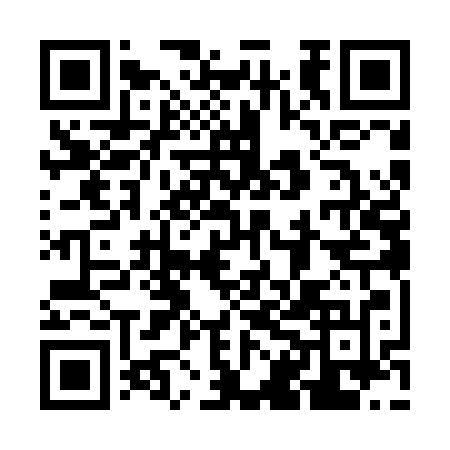 Ramadan times for Saksi, EstoniaMon 11 Mar 2024 - Wed 10 Apr 2024High Latitude Method: Angle Based RulePrayer Calculation Method: Muslim World LeagueAsar Calculation Method: HanafiPrayer times provided by https://www.salahtimes.comDateDayFajrSuhurSunriseDhuhrAsrIftarMaghribIsha11Mon4:254:256:4312:254:036:096:098:1912Tue4:224:226:4012:254:056:126:128:2113Wed4:194:196:3712:254:076:146:148:2414Thu4:154:156:3412:254:096:176:178:2715Fri4:124:126:3112:244:116:196:198:3016Sat4:084:086:2812:244:136:216:218:3317Sun4:054:056:2512:244:156:246:248:3518Mon4:014:016:2212:234:166:266:268:3819Tue3:583:586:1912:234:186:286:288:4120Wed3:543:546:1612:234:206:316:318:4421Thu3:513:516:1312:234:226:336:338:4722Fri3:473:476:1012:224:246:366:368:5023Sat3:433:436:0712:224:266:386:388:5324Sun3:393:396:0412:224:286:406:408:5625Mon3:353:356:0212:214:296:436:438:5926Tue3:323:325:5912:214:316:456:459:0327Wed3:283:285:5612:214:336:476:479:0628Thu3:243:245:5312:204:356:506:509:0929Fri3:203:205:5012:204:376:526:529:1230Sat3:153:155:4712:204:386:546:549:1631Sun4:114:116:441:205:407:577:5710:191Mon4:074:076:411:195:427:597:5910:232Tue4:034:036:381:195:448:018:0110:263Wed3:583:586:351:195:458:048:0410:304Thu3:543:546:321:185:478:068:0610:345Fri3:493:496:291:185:498:088:0810:386Sat3:443:446:261:185:508:118:1110:427Sun3:393:396:231:185:528:138:1310:468Mon3:343:346:201:175:548:168:1610:509Tue3:293:296:171:175:558:188:1810:5410Wed3:243:246:151:175:578:208:2010:58